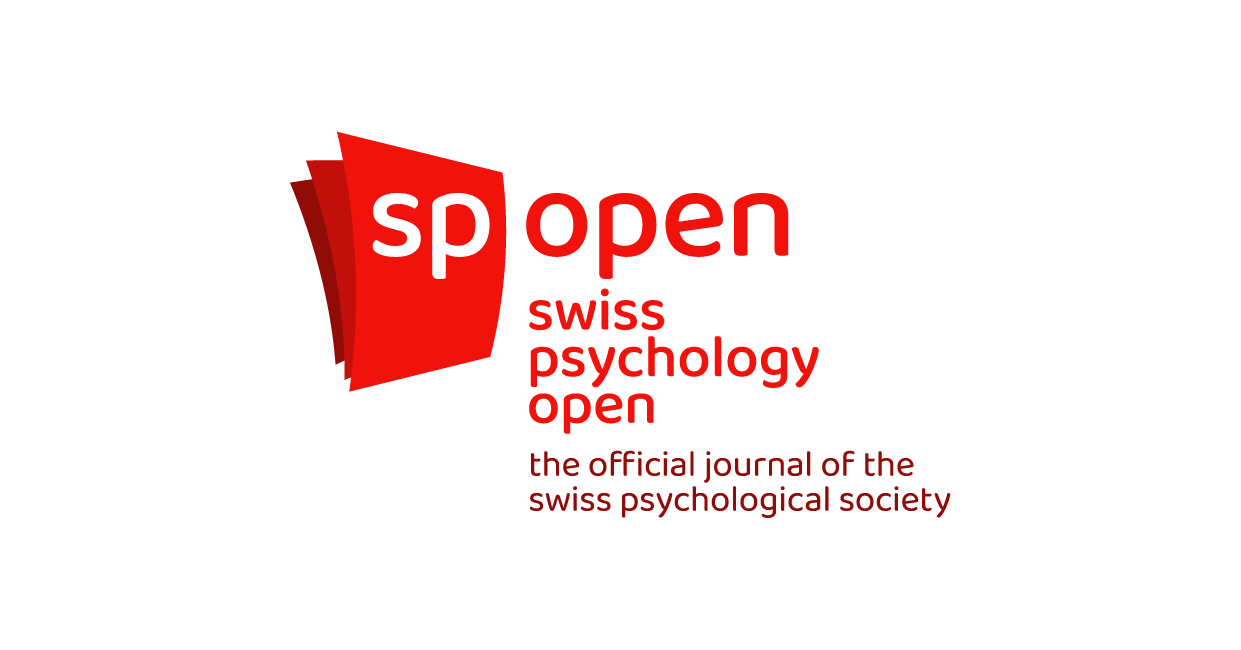 Briefly summarise the study using this template (1 page max, A4). Please use Arial font size 10, single-spaced, with a 0.5 inch (1.27cm) margin. All italicised text should be deleted from the submitted template. All bold text, including the header above, must be included.1.	Title. 2.	Authors and affiliations. List all submitting authors and affiliations. For submissions involving a large group of authors, and where listing them all would use too much of the space allocation, it is acceptable to list only the corresponding author and their affiliation, and link to a google doc or other accessible file containing the full list of contributors.3.	Field and keywords. State the general field of research and any specific keywords that identify the sub-field and the research topic.4.	Research question(s) and/or theory. Briefly summarise the research question(s), and where relevant, the theoretical basis of the study.5.	Hypotheses (where applicable). Where relevant, state any hypotheses of the study. 6.	Study design and methods. Summarise in broad terms the study design, including (as applicable), key conditions and controls, data acquisition procedures, and variables.7.	Key analyses that have tested the hypotheses and/or answered the research question(s). Summarise in broad terms how the data was analysed. 8.	Conclusions that were drawn in light of the results. What did the results mean for theory or applications, and how did they answer the research question(s). 9.	Key references. These must be numbered and include DOI URLS. To save space, the reference list can be presented succinctly in a single body of text using the following style: 1. Surname et al. (Year), https://doi.org/DOI. 2. Surname et al. (Year), https://doi.org/DOI. etc.